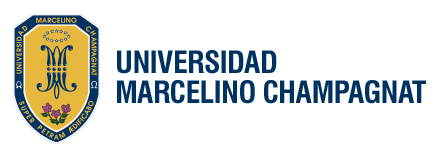 Diplomado en SEXUALIDAD HUMANA Y EDUCACIONObjetivo:Desarrollar competencias teóricas, metodológicas y técnicas para promover la educación y orientación para la sexualidad con el fin de apoyar a los profesionales  en el manejo de su sexualidad, basada en una visión objetiva e integral a través de un proceso educativo multidisciplinario.Características:Diplomado presencial que tiene una duración de 09 meses, repartidos en 8 módulos. Los aprendizajes brindados en las clases presenciales se consolidarán a través de la plataforma virtual.Se entregará materiales por cada asignatura, correspondientes a lecturas básicas de cada asignatura.Este diplomado consta de 24 créditos. Asignaturas: Comunicación y sexualidadSexología IEtapas y expresiones de la sexualidad humanaPlanificación, estrategias y técnicas para educar en sexualidad humanaAutoestima, entrenamiento asertivo y sexualidadSexología IILa educación para la sexualidad desde el enfoque de derechos humanosRecursos didácticos aplicados a la enseñanza de la educación para la sexualidadRequisitos:Copia del Título Profesional o Licenciatura autenticada por el Secretario General de la Universidad, o Instituto Pedagógico de origen. Indispensable.*Certificados de estudios  originales o copia autenticada por el Secretario General de la Universidad o Instituto Pedagógico de origen y/o por notario o por el secretario general de la UMCH.*Partida de nacimiento original o copia legalizada por notario o Secretario General de la UMCH.*Copia simple del DNI vigente.2 fotos carné, a colores con fondo blanco.Ficha de Inscripción al Programa.Recibo de pago por derecho de inscripción (S/.150.00).*Para ex alumnos de la Universidad  M. Champagnat, una copia simple de los documentos.Cronograma:Inscripción	:  	Del 21 de octubre 2013 al 14 de marzo 2014Matrícula	:	Del 17 al 19 de marzo 2014  Horario	:	Lunes y miércoles de 18:00 a 21:00 horasInicio clases	:	Lunes 24 de marzo 2014Costos:Inscripción	    	 :  	S/.  150.00 y la entrega de la documentación solicitada (requisitos)Costo  Diplomado 	 :	S/. 2,000.00Formas de pago  	 :	*Los ex alumnos de la UMCH y profesores de los colegios Maristas y poseedores de la tarjeta  B-Card  tienen un 10% de descuento (que se realizará en la primera armada). Los descuentos no son acumulables.*El programa se abrirá con un mínimo de 25 participantes.Informes:* Al contado (incluido el 10%  descto.)* Al contado (incluido el 10%  descto.) S/. 1.820,00 * En partes:Matrícula y primera cuota S/.   600,00 7 cuotas de S/.   200,00  c/u